Migration von Inventor DateienÄltere Inventor Dateien sollten per Migration auf die aktuelle Inventor Version angehoben werden.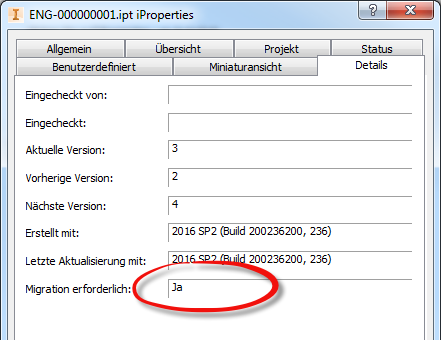 Ob die  Migration einer Inventor Datei 
notwendig ist in den iProperties der Datei
zu erkennen.Der Aufgaben PlanerEine Automatische Migration kann mit dem Aufgaben Planer durchgeführt werden:Der Start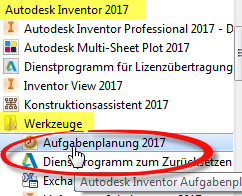 Über:Start 
-> Programme 
-> Autodesk 
-> Autodesk Inventor 201x 
-> Werkzeuge 
Aufgaben Planer 201xDie Oberfläche :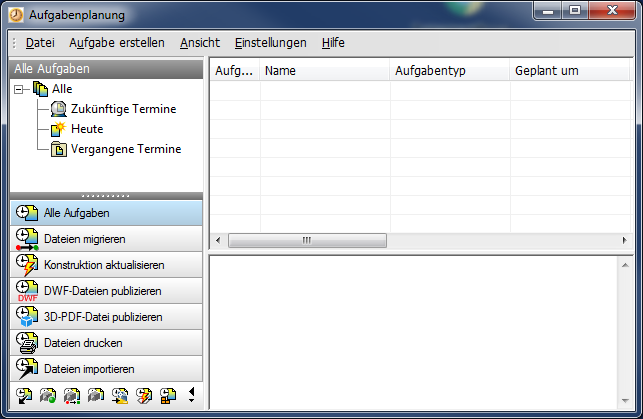 Die Migration kann erfolgen als :einzelne DateiOrdnerProjekt Datei Für die Migration im Vault ist die Ordner bezogen Migration zu empfehlen.Durchführen einer MigrationDie Schritte zur Migration sind:Anlegen eines Migrationsjob Step 1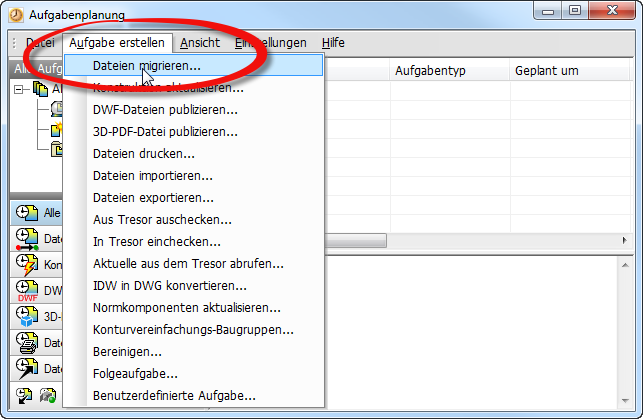 Step 2Auswahl der Projekt Datei aus dem Workspace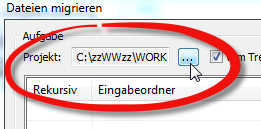 z.B. :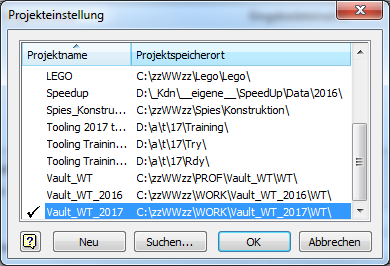 Step 3 :Vom Tresor migrieren 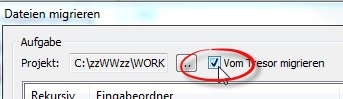 Step 4 :Ordner im Tresor wählen 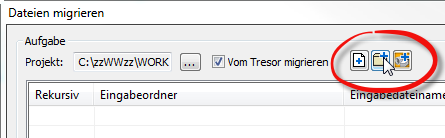 Am Vault Tresor anmelden :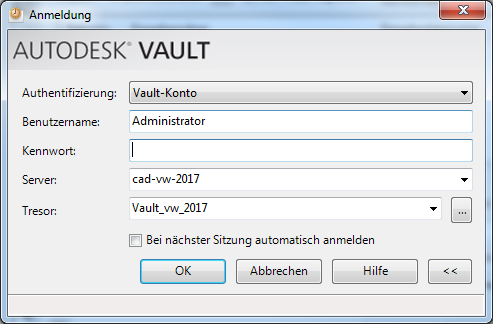 Und den zu migrierenden Ordner auswählen: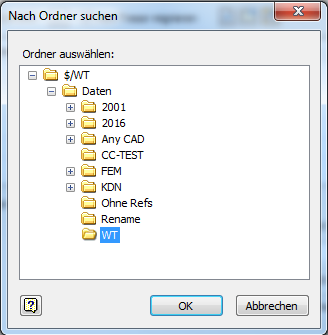 Step 5Der Job kann Zeitgesteuert laufen – an einfachsten ist jedoch die Sofort Variante:Achten Sie auf den Ablage Ort der LOG Datei!!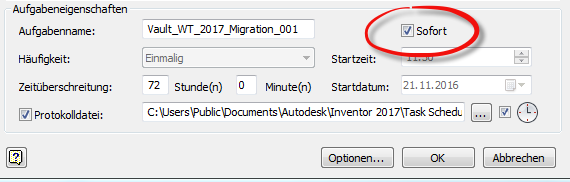 Step 6In den Optionen kann ein Kommentar mitgegeben werden – dieser steht dann bei allen wiedereingecheckten Dateien nach der Migration  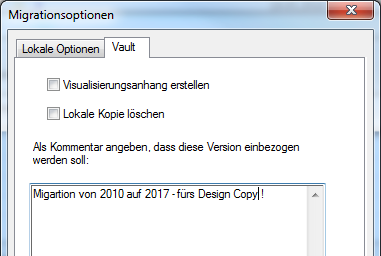 Step 7Starten der Migration mit „OK“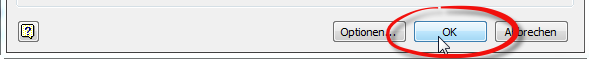 Step 8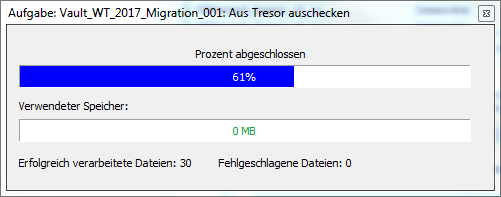 Step 9 Fertig – das Protokoll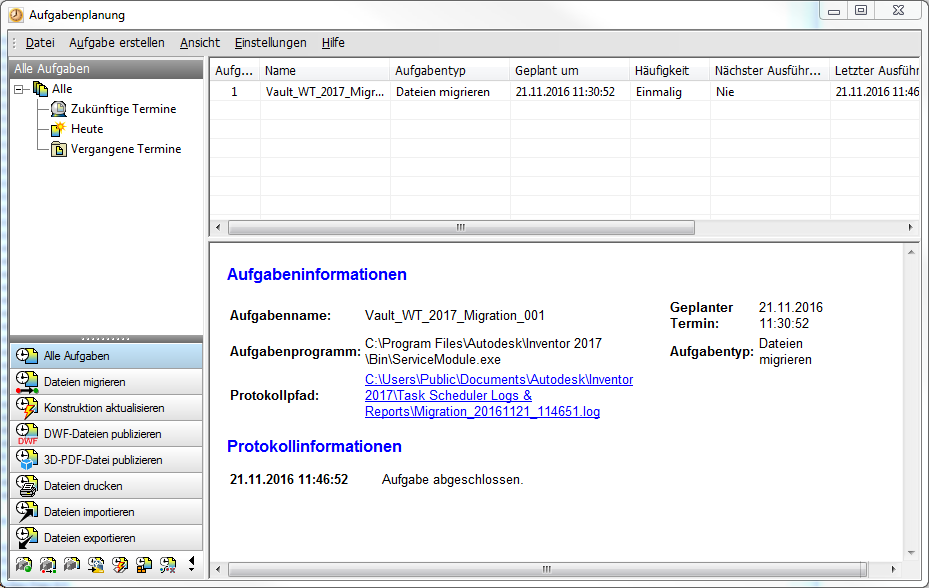 In der Log Datei sind alle Schritte der Migration nachvollziehbar 